1 Min Self Introduction Speech for Students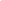 Hello everyone! I'm [Your Name], currently a [Your Grade/Year] student at [Your School's Name]. Originally from [Your Hometown], I moved here with my family [Time Period Ago, e.g., last year]. I'm really excited to be part of this vibrant school community.Academically, I have a keen interest in [Your Favorite Subjects, e.g., Science and Mathematics]. These subjects fascinate me because they challenge me to think critically and solve problems creatively. I aspire to utilize these skills in [Your Aspiration, e.g., becoming an engineer or contributing to scientific research].Outside of academics, I'm passionate about [Your Hobby or Extracurricular Activity, e.g., playing soccer, coding, or playing the piano]. This hobby has taught me [A Skill or Value from Your Hobby, e.g., teamwork, patience, or attention to detail], which I find valuable in both my personal and school life.I also enjoy volunteering at [Any Volunteer Activity You Participate In], where I've learned the importance of community and helping others. It's an experience that has enriched my understanding of social responsibility.My goal here is not just to excel in my studies but also to actively participate in school activities and clubs. I'm looking forward to making new friends, learning new things, and being a positive contributor to our school.Thank you for this opportunity to introduce myself. I'm excited about the journey ahead and am eager to get to know each of you!